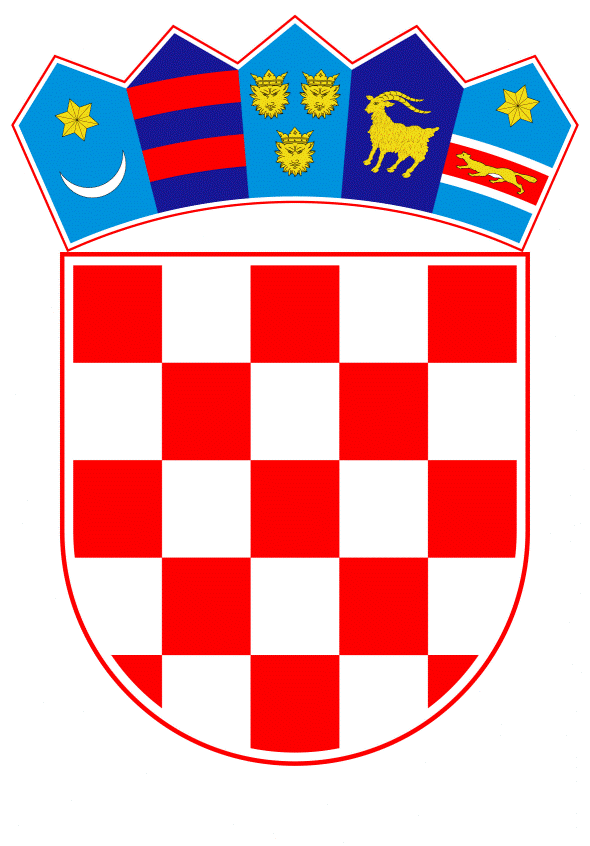 VLADA REPUBLIKE HRVATSKEZagreb, 2. veljače 2023.______________________________________________________________________________________________________________________________________________________________________________________________________________________________Banski dvori | Trg Sv. Marka 2  | 10000 Zagreb | tel. 01 4569 222 | vlada.gov.hrPrijedlogKLASA:URBROJ:Zagreb,PREDSJEDNIKU HRVATSKOGA SABORAPREDMET:	Prijedlog zakona o izmjeni Zakona o dobrovoljnom zdravstvenom osiguranju, s Konačnim prijedlogom zakona (predlagatelj: Silvano Hrelja, zastupnik u Hrvatskome saboru) - mišljenje VladeVeza:	Pismo Hrvatskoga sabora, KLASA: 502-01/22-01/05, URBROJ: 65-22-03, od 16. prosinca 2022. 		Na temelju članka 122. stavka 2. Poslovnika Hrvatskoga sabora („Narodne novine“, br. 81/13., 113/16., 69/17., 29/18., 53/20., 119/20. - Odluka Ustavnog suda Republike Hrvatske i 123/20.), Vlada Republike Hrvatske o Prijedlogu zakona o izmjeni Zakona o dobrovoljnom zdravstvenom osiguranju, s Konačnim prijedlogom zakona (predlagatelj: Silvano Hrelja, zastupnik u Hrvatskome saboru), daje sljedećeM I Š L J E N J E		Vlada Republike Hrvatske podržava Prijedlog zakona o izmjeni Zakona o dobrovoljnom zdravstvenom osiguranju, s Konačnim prijedlogom zakona, koji je predsjedniku Hrvatskoga sabora podnio Silvano Hrelja, zastupnik u Hrvatskome saboru, aktom od 15. prosinca 2022.		Predmetnim Prijedlogom zakona predlaže se da se prihodovni cenzus, temeljem kojeg osigurane osobe ostvaruju pravo na plaćanje premije dopunskoga zdravstvenog osiguranja iz sredstava državnog proračuna, poveća s 2.000,00 kuna (265,45 EUR) na 331,81 EUR mjesečno, dok se za osiguranika samca predlaže povećanje prihodovnog cenzusa s 2.500,00 kuna (331,81 EUR) na 415,42 EUR mjesečno.		Za svoje predstavnike, koji će u vezi s iznesenim mišljenjem biti nazočni na sjednicama Hrvatskoga sabora i njegovih radnih tijela, Vlada je odredila ministra zdravstva dr. sc. Vilija Beroša, dr. med. i državne tajnike Tomislava Dulibića, dr. sc. Silvia Bašića, dr. med. i dr. sc. Mariju Bubaš, dr. med.PREDSJEDNIK     								   mr. sc. Andrej PlenkovićPredlagatelj:Ministarstvo zdravstvaPredmet:Prijedlog zakona o izmjeni Zakona o dobrovoljnom zdravstvenom osiguranju, s Konačnim prijedlogom zakona (predlagatelj: Silvano Hrelja, zastupnik u Hrvatskome saboru) - davanje mišljenja Hrvatskome saboru